
Transfer of Trip Custody Form – School to Tour Operator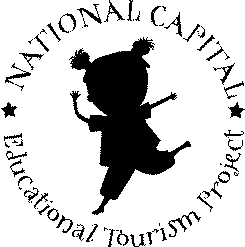 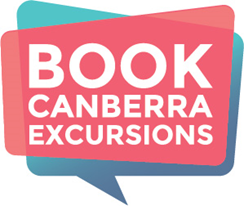 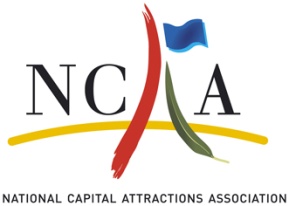 This form records the transfer of the ‘custody’ of a trip from a School to Tour Operator.If a school is transferring multiple trips a separate form must to be completed for each trip (a trip may include multiple bookings at separate attractions).Transfers can only be authorised by a school contact person associated with a trip in the Book Canberra Excursions (BCE) system or another appropriate school contact person.The person transferring custody should email this form to Support@bookcanberraexcursions.com.au.The National Capital Educational Tourism Project will transfer custody within the BCE system and notify relevant attractions, school contacts and tour operators.Please review booking confirmation information carefully.I, (Name), on (date), authorise custody of the trip described below to be transferred from (Name of School), to (Name of Tour Operator).BCE Trip NumberStart DateDD/MM/YYYYStart TimeSchool Group# Students# Teachers# AdultsBooking Status (Approved or Confirmed)Original School Contact NameOriginal School Contact Detailsemail address and/or phone numberTour Operator CompanyTour Operator Contact Detailsemail address and/or phone numberNotes